         СОБРАНИЕ по выдвижению инициативного проекта на конкурсный отбор: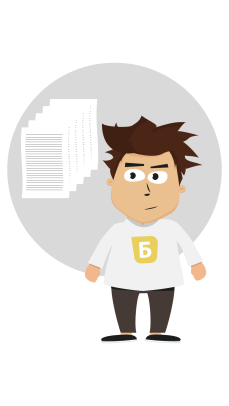 25.12.2021г. в 12.00ч., п.Рощинский, ул. Мира, 30                     (сельский Дом культуры)Наш сельсовет включен в краевую программу, в рамках которой мы можем получить денежные средства на благоустройство нашей территории: отремонтировать уличное освещение, благоустроить парк, отремонтировать Дом культуры, установить детскую площадку и т.д.Чтобы участвовать в конкурсе мы должны провести собрание и решить следующие вопросы:Выбрать проект для участия в конкурсе по Программе поддержки местных инициатив;Определить вклад населения на реализацию выбранного проекта;Выбрать членов инициативной группы.Чем больше человек примет участие в собрании, тем больше шанс победить в конкурсе! Приходите на собрание в сельский Дом культуры по адрес: п. Рощинский, ул. Мира, д.30  25.12.2021 в 12.00ч.Более подробную информацию о ППМИ и участии в конкурсе Вы можете получить, обратившись к Кондратьевой Л. С., зам. главы администрации, номер телефон: 8(39136)71261